ACTIVITES DU JEUDI 23 AVRIL 2020VOUS TROUVEREZ CI-DESSOUS LES ACTIVITES PAR TRANCHE D’AGE.POUR ACCEDER AUX ACTIVITES CLIQUEZ SUR LES LIENS (EXEMPLE : https://youtu.be/Yt0wuk_bOXI)SINON COPIEZ-LE ET COLLEZ-LE DANS LA BARRE URL DE VOTRE GOOGLE  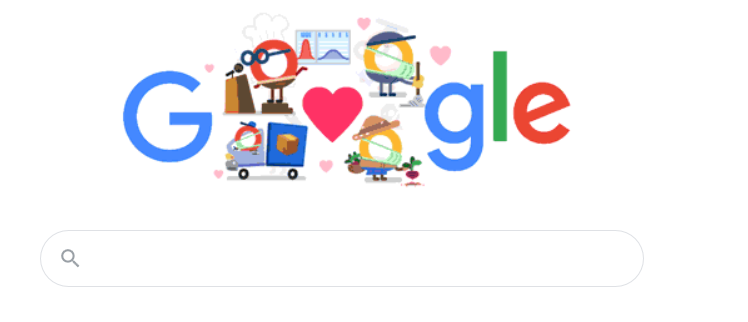 ACTIVITES 3-6 ANS :ACTIVITE SPORTIVE : 10 JEUX SPORTIFS POUR PARENTS ET ENFANTS A LA MAISONhttps://www.youtube.com/watch?v=e4RNJ_0TQOIACTIVITE MANUELLE :       BRICOLAGE A FAIRE AVEC DE LA RECUP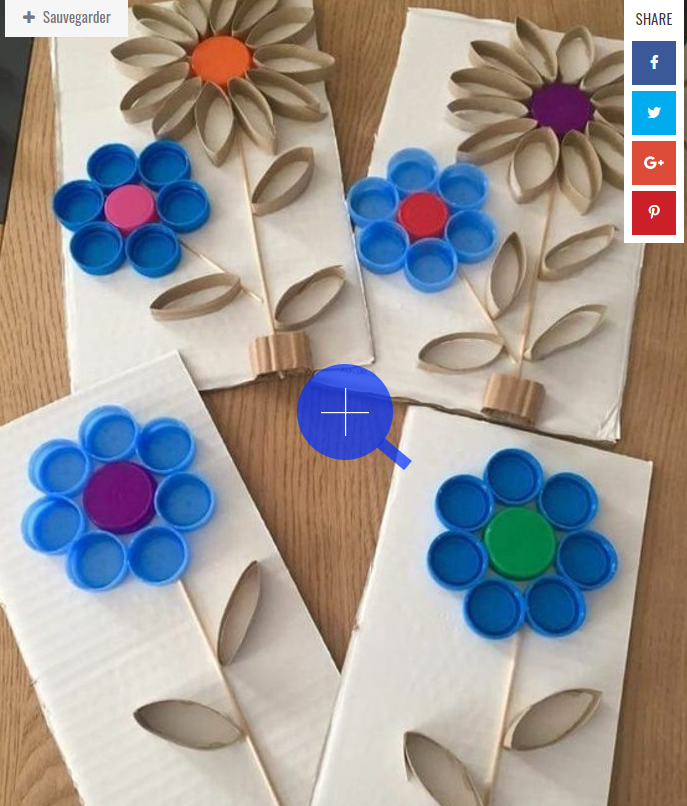 ACTIVITE PEDAGOGIQUE : POUR LES 3-4 ANS 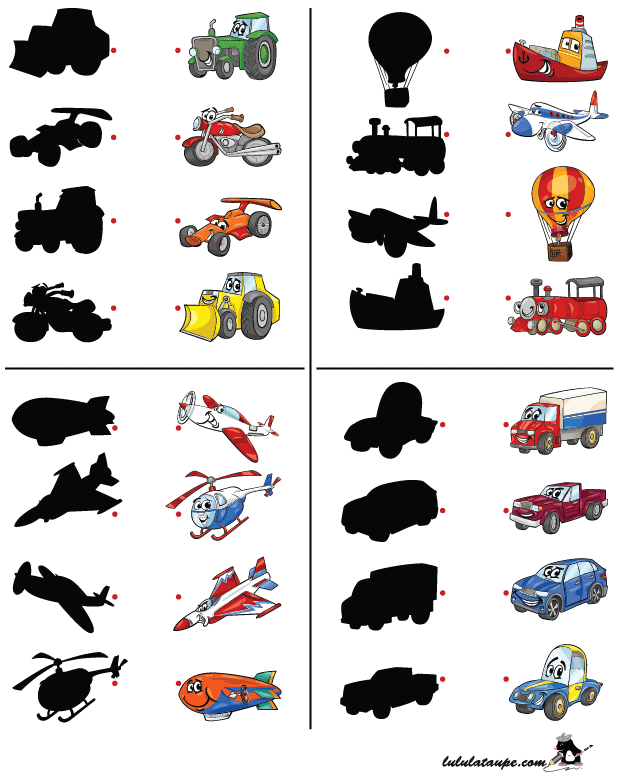 POUR LES 5-6 ANS :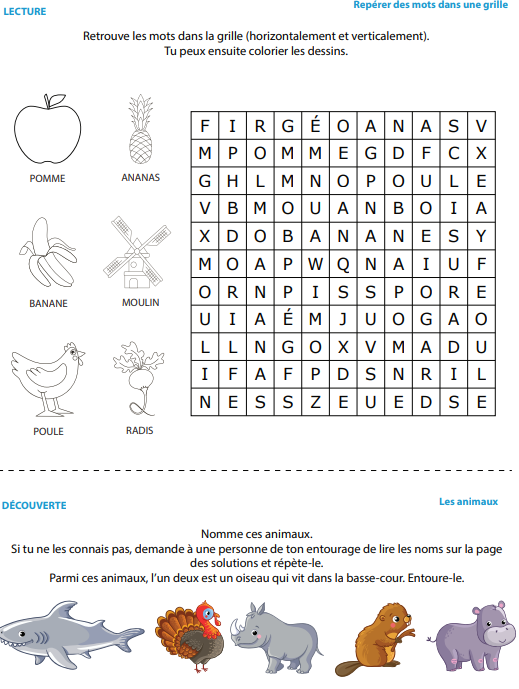 HISTOIRE : 3 HISTOIRES A LIRE ET A REGARDER https://www.histoirespourlespetits.com/feuilleter-magazineACTIVITE CULTURELLE :https://www.france.tv/france-5/petit-malabar/petit-malabar-saison-1/824157-la-pluie-de-lumiere.htmlCOLORIAGE : 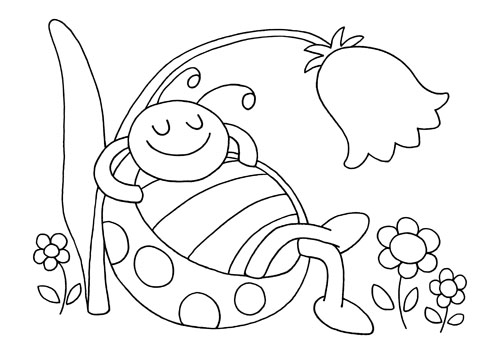 ACTIVITES 7-11 ANS :ACTIVITE SPORTIVE : YOGAhttps://www.youtube.com/watch?time_continue=1&v=Etw7nUjqDiQ&feature=emb_logoACTIVITE MANUELLE : UNE SURPRISE POUR PAPA ET MAMANhttp://www.momes.net/Bricolages/Bricolages-a-imprimer/Diplomes-a-imprimer/10-petites-choses-sur-mon-papahttp://www.momes.net/Bricolages/Bricolages-a-imprimer/Diplomes-a-imprimer/10-petites-choses-sur-ma-mamanHISTOIRE : La maquette du hasardUNE HISTOIRE A ECOUTERhttps://taleming.com/les-ptites-histoires/ACTIVITE PEDAGOGIQUE : CHERCHE ET TROUVE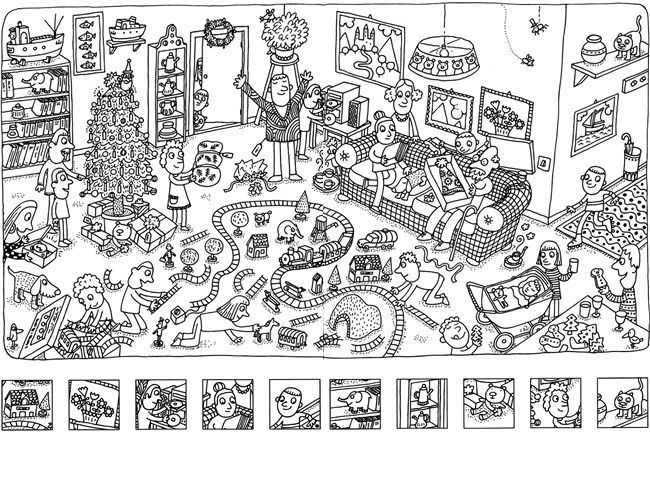 ACTIVITE CULTURELLE :   « JOUE AVEC LES VOLCANS »https://www.lumni.fr/jeu/les-volcansCOLORIAGE : 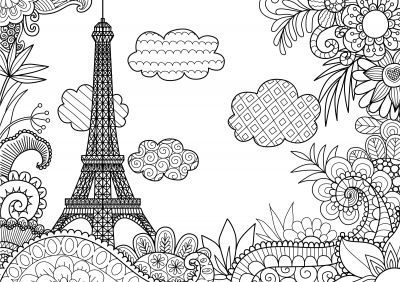 ACTIVITES PRE-ADOS ET ADOS:MA VIE D’ADO : LA PLUS GRANDE PEUR DE MA VIEhttps://youtu.be/-SxqmvSwgYgUNE ACTIVITE SPORTIVE :https://youtu.be/mqwXyeCnkMIACTIVITE CULTURELLE : COMMENT NOTRE ŒIL VOIT LES COULEURS ?https://www.lumni.fr/video/la-perception-des-couleurs-et-le-daltonisme-c-est-pas-sorcier#containerType=brand&containerSlug=c-est-pas-sorcierUNE RECETTE : 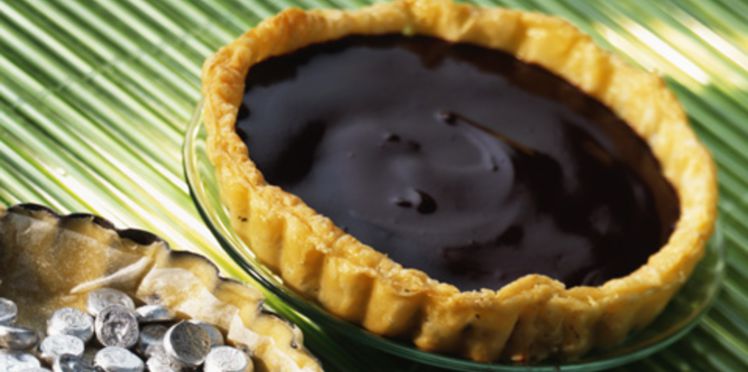 Tartelettes au chocolatIngrédientsPOUR 4 PERSONNES1Rouleau de pâte feuilletée200g Chocolat noir15cl Crème fraîche40g BeurreCalories = MoyenÉtapes de préparationRâpez le chocolat, faites-le fondre avec la crème dans une casserole au bain-marie en remuant à la spatule. Arrêtez la cuisson, laissez tiédir, ajoutez le beurre en pommade.Préchauffez le four th. 6/7 (200 °C). Découpez 4 fonds de tarte dans la pâte, foncez 4 moules à tartelettes beurrés, couvrez la pâte de papier sulfurisé, déposez des plombs de cuisson sur le papier. Enfournez les fonds de tartelettes 15 min.Retirez les plombs et le papier. Laissez refroidir avant de garnir de ganache au chocolat. Servez à température ambiante.UN JEU :   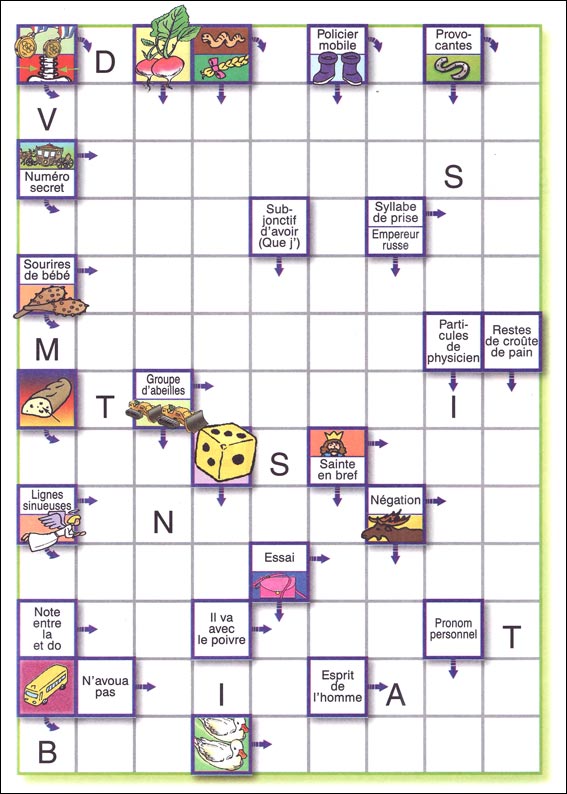 